  Gaelscoil Bharra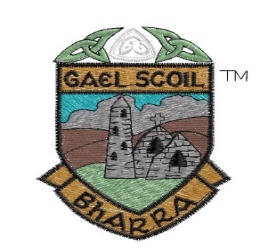         Ascal an Fhasaigh            Cabrach                Báile Áth  Cliath 7                      D07CF72      teil: (01) 8684827 email:oifig@gaelscoilbharra.netFoirm Iarratais ( Application Form)Ainm an Pháiste:________________________________Dáta Breithe( D.O.B):_____________________________Uimhir p.p.s :____________________________________Scoil/ Naíonra ar freastal an dalta roimhe seo? ( Previous nursery school):__________________________________________Ainm na dTuismitheoirí ( Parents names): __________________________________________________________________________________________________Seoladh roimhphoist / Email:________________________Seoladh ( address):___________________________________________________________________________________Uimhir Guthán ( telephone number):__________________Dáta:_____________________________________________Líon isteach agus cuir chuig Seán Ó Donaile, Príomhoide, ag an seoladh thuas.Complete and forward to Seán Ó Donaile, Principal, by email or post.